Администрация городского округа Дубна Московской областиУправление народного образованияМуниципальное бюджетное общеобразовательное учреждение«Общеобразовательная школа «Возможность» для детейс ограниченными возможностями здоровьяг.  Дубны Московской области»(школа «Возможность»)ПРИКАЗ06.04.2020 г.                                                                       №   17/01-20О применении режима нерабочих днейНа основании приказа от 06.04.2020 г. № 23/01-09 «О дополнительных мерах по снижению рисков распространения COVID-2019 в школе», -ПРИКАЗЫВАЮ:Установить с 06 апреля по 30 апреля 2020 г. нерабочие дни с сохранением за работниками заработной платы. В целях обеспечения функционирования, антитеррористической защищенности и пожарной безопасности школы в период нерабочих дней:утвердить график круглосуточного дежурства из числа администрации школы с 06.04.2020 года по 30.04.2020 года.Дежурному администратору:  Осуществлять ежедневный осмотр внешнего и внутреннего состояния зданий.Исключить случаи проникновения посторонних лиц в здания образовательных организаций. В случае чрезвычайных или нестандартных ситуаций незамедлительно информировать соответствующие службы по телефонам: Директор школы Смирнова В.А.  – 8(985)976-90-14 ОВД г. Дубны – 02; (496-21) 4-71-19 (дежурный); 2-47-77 (Л.Б.);3-12-54 (П.Б.), Дежурному 2 отделения 7 окружного отдела УФСБ России по МО по тел. (496-21)6-22-50;ФГКУ «38 ОФПС по Московской области» – 01, 216-63-74Администрация города ЕДДС 212-29-05 Ответственный в ГОРУНО Королев С.С. тел. 8-903-218-47-20 Круглосуточно находиться на связи с охранниками отделений школы. утвердить график дежурства из числа прочих сотрудников школы с 06.04.2020 года по 30.04.2020 года.Секретарю школы Гусевой Д.Д. довести содержание данного приказа до всех работников школы посредством электронной почты.Контроль за исполнением приказа возложить на зам. директора по безопасности учреждения Кулькову Т.Г.Директор                                      В.А. СмирноваС приказом от 06.04.2020 г. № 17/01-20«О применении режима нерабочих дней»ознакомлены:ДатаФИО дежурногоПонедельникЕгорова О.В.ВторникКулькова Т.Г.СредаКирюшина С. В.ЧетвергСмирнова В.А.ПятницаМакарова С.А.Суббота Смирнова В.А.ДатаФИО сотрудникаПонедельникГусева Д.Д. секретарь-машинистка, уборщик служебных помещенийБочкова Н.В. уборщик служебных помещенийЧетвергЕвдокимова Г.В. уборщик служебных помещенийПятницаГусева Д.Д. секретарь-машинистка, уборщик служебных помещенийБочкова Н.В. уборщик служебных помещений№ФИОподписьдата1Авдеева Светлана Николаевна2Бариньяк Цветана Александровна3Бочкова Наталья Викторовна4Гусева Дарья Дмитриевна5Дубинина Елена Викторовна6Евдокимова Галина Владимировна7Егорова Елена Васильевна8Егорова Ольга Владимировна9Калинина Елена Викторовна10Кирюшина Светлана Викторовна11Крупская Евгения Михайловна12Кулькова Татьяна Геннадиевна13Макарова Светлана Алексеевна14Мочульский Евгений Иванович15Попов Владимир Семенович16Смирнова Евгения Вячеславовна17Сидоренкова Марина Евгеньевна18Федотова Елена Иосифовна19Чуприкова Галина Сергеевна 20Чайкина Лариса Вячеславовна21Чудина Елена Владимировна22Шишлянникова Светлана Семёновна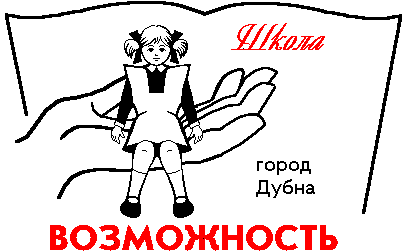 